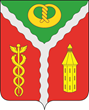 АДМИНИСТРАЦИЯГОРОДСКОГО ПОСЕЛЕНИЯ ГОРОД КАЛАЧКАЛАЧЕЕВСКОГО МУНИЦИПАЛЬНОГО РАЙОНАВОРОНЕЖСКОЙ ОБЛАСТИПОСТАНОВЛЕНИЕ«23» декабря 2019г. № 658г. КалачО внесении изменений в постановление администрации городского поселения город Калач от 07.05.2018 № 164 «О создании комиссии по приемке выполненных работ по ремонту дворовых территорий и благоустройству общественных территорий в рамках реализации муниципальной программы «Формирование современной городской среды городского поселения город Калач Калачеевского муниципального района Воронежской области на 2018-2023 годы» (в ред. от 14.05.2019 № 199)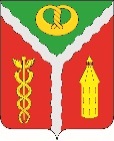 В соответствии с Постановлением Правительства Российской Федерации от 10.02.2017 № 169 «Об утверждении Правил предоставления и распределения субсидий из федерального бюджета бюджетам субъектов Российской Федерации на поддержку государственных программ субъектов Российской Федерации и муниципальных программ «Формирования современной городской среды», муниципальной программой городского поселения город Калач «Формирование современной городской среды городского поселения город Калач Калачеевского муниципального района Воронежской области на 2018-2024 годы», администрация городского поселения город Калач постановляет:1. Внести изменения в приложение к постановлению администрации городского поселения город Калач Калачеевского муниципального района Воронежской области от 07.05.2018 № 164 «О создании комиссии по приемке выполненных работ по ремонту дворовых территорий и благоустройству общественных территорий в рамках реализации муниципальной программы «Формирование современной городской среды городского поселения город Калач Калачеевского муниципального района Воронежской области на 2018-2023 годы» (в ред. от 14.05.2019 № 199), изложив его в редакции согласно приложению к настоящему постановлению.2. Опубликовать настоящее постановление в официальном периодическом печатном издании «Вестник муниципальных правовых актов городского поселения город Калач Калачеевского муниципального района Воронежской области», а также разместить на официальном сайте администрации городского поселения город Калач в сети Интернет.3. Контроль за исполнением настоящего постановления оставляю за собой.Приложение к постановлению администрации городского поселения город Калач от «23» декабря 2019 г. № 658Состав комиссии по приемке выполненных работ по ремонту дворовых территорий и благоустройству общественных территорий в рамках реализации муниципальной программы «Формирование современной городской среды городского поселения город Калач Калачеевского муниципального района Воронежской области на 2018-2024 годы»Глава администрации городского поселения город КалачТ.В. МирошниковаЛисов Алексей Викторович-заместитель главы администрации городского поселения город Калач, председатель комиссииЩеглов Виталий Степанович(по согласованию)-депутат городского поселения город Калач, заместитель председателяКрамарева Инна Сергеевна-начальник сектора по РГХ и УМС администрации городского поселения город Калач, секретарь комиссииКириллова Ирина Викторовна-начальник сектора ФЭУиО администрации городского поселения город Калач, член комиссииКоновалова Юлия Андреевна(по согласованию)-директор КУ «Управление городского хозяйства», член комиссииБондарев Эдуард Иванович(по согласованию)-директор МКП «Благоустройство», член комиссииРжевский Павел Петрович(по согласованию)-начальник сектора строительства, транспорта и ЖКХ администрации Калачеевского муниципального района, член комиссииСамойленко Алексей Геннадьевич(по согласованию)-начальник сектора архитектуры и градостроительства администрации Калачеевского муниципального района Воронежской области, член комиссииДятлов Георгий Иванович(по согласованию)- директор ГУП ВО «Облкоммунсервис», член комиссииУполномоченные лица от собственников жилых помещений многоквартирных жилых домов(по согласованию)-члены комиссии